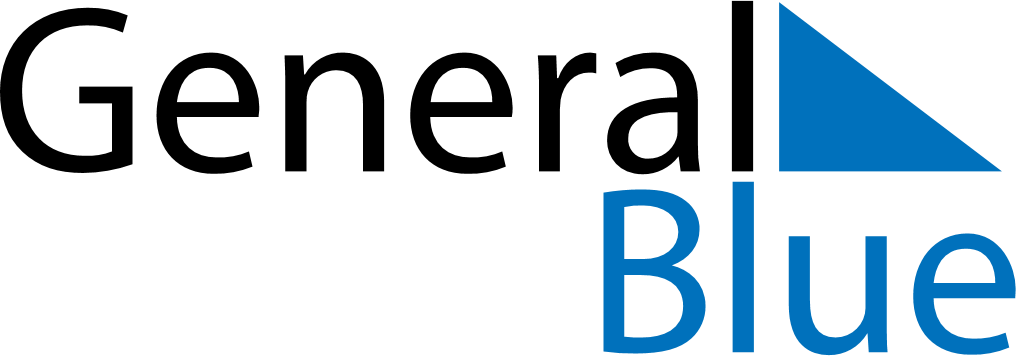 October 2019October 2019October 2019UkraineUkraineMONTUEWEDTHUFRISATSUN1234567891011121314151617181920Defender of Ukraine Day2122232425262728293031